Pandemins effekter på jämställdhetsområdetPå grund av pandemin tar jämställdhetsfrågorna flera steg tillbaka. Brottsofferjouren vittnar om en ökad belastning, speciellt av unga som är utsatta för sexualbrott.Det finns ett ökat behov att hantera frågan om mäns våld mot kvinnor både nu och efter pandemin. Efter en lång period utan ansvarig tjänsteman för jämställdhetsfrågor hoppas vi nu att man kan få det förebyggande arbetet på plats och verkställer såväl strategin för våld i nära relationer, samt Agenda för jämställdhet, två dokument som behöver få konkreta åtgärder och insatser på plats.Med hänvisning till 38 § 1 mom. lagtingsordningen ställer jag till vederbörande medlem av landskapsregeringen följande skriftliga fråga:På vilket sätt kommer landskapsregeringen hantera pandemins effekter på jämställdhetsområdet, speciellt för våldsutsatta kvinnor och barn?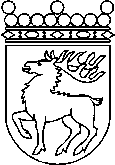 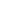 Ålands lagtingSKRIFTLIG FRÅGA nr 5/2020-2021SKRIFTLIG FRÅGA nr 5/2020-2021Lagtingsledamot DatumPernilla Söderlund2021-04-28Till Ålands lagtingTill Ålands lagtingTill Ålands lagtingTill Ålands lagtingTill Ålands lagtingMariehamn den 28 april 2021Mariehamn den 28 april 2021Pernilla Söderlund